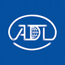 ООО «Партнер» является официальным дилером АДЛ – это ведущий производитель и поставщик инженерного оборудования для ЖКХ, ВКХ, гражданского и промышленного строительства, пищевой, энергетической, химической, газовой, нефтехимической, металлургической, целлюлозно-бумажной и других отраслей промышленности.АДЛ основана в 1994 году в Москве.АДЛ — в основе успешных проектовНаша миссия — работать для того, чтобы наши партнеры и заказчики могли успешно воплотить в жизнь свои проекты в любых отраслях промышленности, в любых регионах нашей страны и за ее пределами, а миллионы конечных потребителей получили качественные услуги и продукты.Мы прилагаем все усилия для обеспечения комфорта как в работе проектных, монтажных и эксплуатационных служб, работающих с нашим оборудованием, так и непосредственно потребителей, которые получают тепло, воду, газ.Высокое качество производимого оборудования и современные решения нашей компании являются гарантами успешной реализации различных проектов: от небольших гражданских объектов до элитных высотных сооружений, от котельных малой мощности до ТЭЦ, от инженерных систем частных домов до технологических процессов гигантов нефтехимической, энергетической, газовой, пищевой, металлургической и других отраслей промышленности.Сделано в АДЛ *«Сделано в АДЛ» — девиз всей линейки оборудования, производимого нашей компанией, означающий неизменно высокое качество, не уступающее известным мировым аналогам, а также гордость и ответственность компании за реализованные продукты и решения.стальные шаровые краны «Бивал», BV;дисковые поворотные затворы «Гранвэл»;балансировочные клапаны «Гранбаланс»;задвижки с обрезиненным клином «Гранар»;установки поддержания давления «Гранлевел»;расширительные баки и гидроаккумуляторы «Гранлевел»;регулирующие клапаны и воздухоотводчики «Гранрег»;предохранительные клапаны «Прегран»;обратные клапаны «Гранлок»;фильтры IS;сепараторы, рекуператоры пара «Гранстим»;конденсатоотводчики «Стимакс»;конденсатный насос «Стимпамп»;установка сбора и возврата конденсата «Стимфлоу»;запорные вентили «Гранвент»;насосные установки «Гранфлоу»;шкафы управления «Грантор»;преобразователи частоты GRANDRIVE.АДЛ — эксклюзивный представитель ряда известных европейских производителей:трубопроводная арматура — Orbinox (Испания), Pekos (Испания), Swissfluid (Швейцария), Reliable (США), Prisma (Испания), Sigeval (Испания);насосное оборудование — DP-pumps (Голландия), Verderflex (Англия), Yamada (Япония), Smedegaard (Дания);электрооборудование для защиты и управления — CG Drives & Automation (Emotron, Швеция);оборудование КИПиА — - SMS TORK (Турция), Muller Co-ax (Германия), Hafner-Pneumatik (Германия).Стандарты качества **Каждый произведенный продукт проходит 100% контроль качества согласно действующей нормативно--технической документации. Система менеджмента качества соответствует требованиям стандарта ISO 9001:2008, что подтверждаетсясертификатом (№123347-2012-AQ-MCW-FINAS), выданным экспертами компании Det Norske Veritas — одного из крупнейших международных сертификационных органов.Вся производимая и поставляемая продукция имеет полный комплект необходимой разрешительной документации в соответствии с действующими нормами и правилами.Краны шаровые стальные «Бивал» соответствуют требованиям европейской директивы PED 97/23/EC, а также сертифицированы в системе добровольной сертификации «ГАЗСЕРТ» (краны шаровые стальные «Бивал» типа КШГ).Референс-листЗа долгое время работы мы накопили бесценный опыт. Высокое качество, надежность и эффективность предлагаемых нами инженерных решений были подтверждены в условиях реальной эксплуатации на тысячах объектов по всей России, среди которых можно выделить:предприятия ЖКХ и энергетической промышленности: Бокаревский водозаборный узел, водоканал г. Екатеринбурга, водоканал Санкт-Петербурга, Мосводоканал, МОЭК, Нововоронежская АЭС, Уфаводоканал, Харанорская ГРЭС, многочисленные ТЭЦ;гиганты нефтегазовой промышленности: Газпром, Криогенмаш, Лукойл, Роснефть, Сибур, Таманьнефтегаз, Татнефть, Транснефть;крупные пищевые предприятия: Coca-Cola, Mareven Food Central, Nestle, Pepsico, Балтика, Вимм-Билль-Данн, Кампомос, Кондитерская корпорация ROSHEN, Останкино, Пивоварня Москва-Эфес, Русский алкоголь;с нами успешно сотрудничают крупнейшие проектные организации: Газэнергопроект, Метрополис, МОСГРАЖДАНПРОЕКТ, Мосгипротранс, Моспроект, Моспроект-2 им. М.В. Посохина, НАТЭК-Энерго Проект, НПО ТЕРМЭК, Омскгражданпроект, ЦНИИЭП инженерного оборудования, Южный проектный институт.Сервисное и гарантийное обслуживаниеМы осуществляем сервисное и гарантийное обслуживание всех линеек поставляемого и производимого оборудования. Более 30 сервисных центров АДЛ успешно работают на всей территории России.Техническая и информационная поддержкаПоследние версии каталогов по любому интересующему вас оборудованию вы можете найти в разделе «Каталоги».Также на нашем сайте вы всегда можете ознакомиться с прайс-листами в электронном виде, загрузить 2D/3D-модели оборудования, заполнить опросные листы на подбор оборудования. Если у вас возникли вопросы — позвоните нам, инженеры нашей компании будут рады вам помочь.С уважением,Директор ООО «Партнер»			Тимиргалеев Олег Валентинович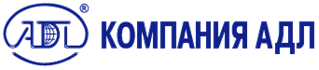 www.partnerufa.ru		www.adl.ru Общество с ограниченной ответственностью «Партнер»Юр. и почт.адрес: 450103, РФ, РБ, г. Уфа, ул.Некрасова, д. 40.Реквизиты: ИНН 0274136370, ОГРН 1090280003626,Телефон/факс: (347) 236-65-38, 236-05-34Эл.почта: stkufa@mail.ru      unionufa@mail.ru       сайты:    www.partnertufa.ru       www.zilmetufa.ru    www.dabufa.ru    www.termoblokufa.ru 